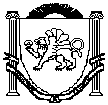 РЕСПУБЛИКА КРЫМНИЖНЕГОРСКИЙ РАЙОНИЗОБИЛЬНЕНСКИЙ СЕЛЬСКИЙ СОВЕТ40-я внеочередная сессия 2–го созываРЕШЕНИЕ «16» мая 2023г.										№ 6Об утверждении Прогнозного плана (программы) приватизации муниципального имущества муниципального образования Изобильненское сельское поселение Нижнегорского района Республики Крым на 2023 годВ соответствии с Федеральным законом Российской Федерации от 06.10.2003 № 131-ФЗ «Об общих принципах организации местного самоуправления в Российской Федерации», Федеральным законом Российской Федерации от 21.12.2001 № 178-ФЗ «О приватизации государственного и муниципального имущества», руководствуясь Уставом муниципального образования Изобильненское сельское поселение Нижнегорского района Республики Крым, Порядком отчуждения имущества, находящегося в муниципальной собственности Изобильненского сельского поселения Нижнегорского района Республики Крым, Изобильненский сельский совет Нижнегорского  района Республики КрымРЕШИЛ:1. Утвердить прилагаемый Прогнозный план (программу) приватизации муниципального имущества муниципального образования Изобильненское сельское поселение Нижнегорского района Республики Крым на 2023 год (прилагается).2. Настоящее решение подлежит опубликованию (обнародованию) на Доске объявлений Изобильненского сельского совета, расположенного по адресу: Республика Крым, Нижнегорский район, с. Изобильное, пер. Центральный, 15 и в ГИС РК «Портал Правительства Республики Крым» на странице Изобильненского сельского поселения: https://izobilnenskoe.rk.gov.ru/.3. Настоящее решение вступает в силу со дня его опубликования.4. Контроль за исполнением данного решения оставляю за собой.Председатель Изобильненского сельского совета – ГлаваАдминистрации Изобильненского сельского поселенияНижнегорского района Республики Крым				      Л.Г.НазароваПриложениек решению Изобильненскогосельского совета Нижнегорскогорайона Республики Крымот «16» мая 2023 № 6ПРОГНОЗНЫЙ ПЛАН(ПРОГРАММА)приватизации муниципального имуществамуниципального образования Изобильненское сельское поселениеНижнегорского района Республики Крым на 2023 год1. Прогнозный план (программа) приватизации муниципального имущества муниципального образования Лениново сельское поселение Нижнегорского района Республики Крыма 2023 год (далее – Прогнозный план) разработан в соответствии с Федеральными законами Российской Федерации от 06.10.2003 131-ФЗ «Об общих принципах организации местного самоуправления в Российской Федерации», от 21.12.2001 № 178-ФЗ «О приватизации государственного и муниципального имущества», Порядком отчуждения имущества, находящегося в муниципальной собственности Изобильненского сельского поселения Нижнегорского района Республики Крым.2. Основными принципами формирования Прогнозного плана являются:- повышение эффективности использования муниципального имущества (в том числе уменьшение расходов бюджета на содержание муниципального имущества не используемого для решения вопросов местного значения), приведение состава муниципального имущества в соответствие с требованиями статьи 50 Федерального закона от 06.10.2003 № 131-ФЗ «Об общих принципах организации местного самоуправления в Российской Федерации»;- пополнение доходной части бюджета неналоговыми доходами.3. Приватизация муниципального имущества осуществляется способами, предусмотренными Федеральным законом от 21.12.2001 № 178-ФЗ «О приватизации государственного и муниципального имущества».Приватизация муниципального имущества, переданного в аренду субъектам малого и среднего предпринимательства, осуществляется в соответствии с Федеральным законом Российской Федерации от 22.07.2008 № 159-ФЗ «Об особенностях отчуждения недвижимого имущества, находящегося в государственной собственности субъектов Российской Федерации или в муниципальной собственности и арендуемого субъектами малого и среднего предпринимательства, и о внесении изменений в отдельные законодательные акты Российской Федерации».4. В соответствии со ст. 28 Федерального закона Российской Федерации  от 21.12.2001 № 178-ФЗ «О приватизации государственного и муниципального имущества» приватизация зданий, строений, сооружений осуществляется одновременно с отчуждением лицу, приобретающему такое имущество, земельных участков, занимаемых таким имуществом и необходимых для их использования, если иное не предусмотрено федеральным законом.5. Цена продажи муниципального имущества, включенного в Прогнозный план, определяется на основании отчета об оценке, проведенной в соответствии с Федеральным законом Российской Федерации от 29.07.1998 № 135-ФЗ «Об оценочной деятельности в Российской Федерации».6. Перечень объектов муниципальной собственности, приватизация которых планируется в 2023 году:№п/пНаименование объектаАдресСведения об объектеПланируемые сроки приватизации12345I. НЕДВИЖИМОЕ ИМУЩЕСТВОI. НЕДВИЖИМОЕ ИМУЩЕСТВОI. НЕДВИЖИМОЕ ИМУЩЕСТВОI. НЕДВИЖИМОЕ ИМУЩЕСТВОI. НЕДВИЖИМОЕ ИМУЩЕСТВО1.Нежилое здание Детского  комбината и земельный участок, на котором он расположен  297120, Республика Крым, Нижнегорский район, с.Изобильное, ул. Юбилейная, д 11  Площадь застройки здания Детского комбината – 1043,6 кв.м., кадастровый номер 90:08:090101:1576;Площадь земельного участка 9820 кв. м., кадастровый номер 90:08:090101:15182-й квартал2.Нежилое здание магазин и земельный участок, на котором он расположен297120, Республика Крым, Нижнегорский район, с.Изобильное, ул. Юбилейная, д 13 Площадь застройки Магазина – 267,5 кв.м., кадастровый номер 90:08:090101:1872;Площадь земельного участка 530 кв. м., кадастровый номер 90:08:090101:18444-й квартал